Název sady: 	Ekonomika 4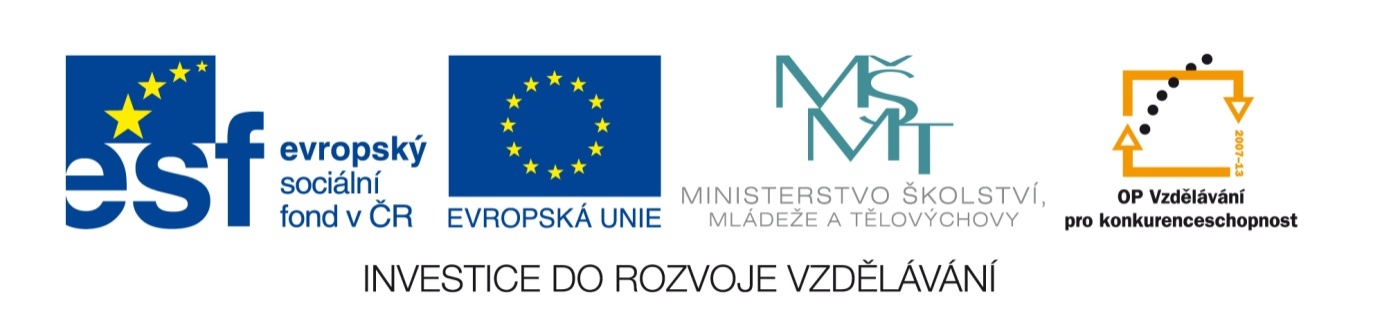 Autor: 	Ing. Tomáš Kolomazník	Rok vytvoření: 	2013	Zaměření: 	Nástavbové studium	Kategorie: 	Finanční gramotnostKlíčová slova: 	složky finanční gramotnosti, investice, podnikání	Popis: 	Sada je zaměřena na pochopení a nastudování finanční gramotnosti. Základy finanční gramotnosti jsou nezbytným předpokladem, jak obstát ve světě finančních rizik (zadlužení, exekuce apod.). Součástí sady jsou ověřovací testy a různé doplňovačky různého stupně obtížnosti.	